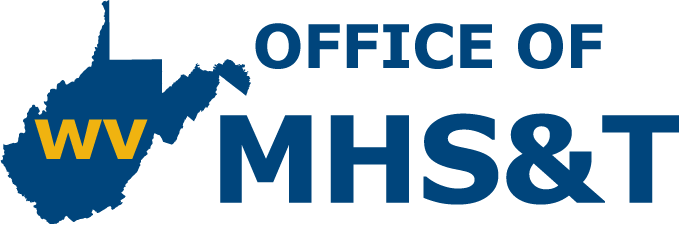 E.M.T. MinerRe-Certification ProgramThe initial EMT-Miner Certification is valid for a period not to exceed 3 Years. The year the certification was obtained plus 2 additional fiscal years.   (Fiscal Year - January 1st. - December 31st.)During the final year of certification, the EMT-Miner may be re-certified by either:Attending an approved 32 Hour Recertification Class  (extends card for 3 years); or byAttending an approved 8 Hour Recertification Class  (extends card for 1 year)If the EMT Miner elects to take the 8 Hour Re-Certification Class to extend their certification, they will no longer qualify for the 32 hour recertification option. They must continue to take the 8 Hour Recertification Class Annually.  (during each fiscal year)If an EMT-Miner fails to complete the recertification course during any fiscal year, their certification will become invalid effective December 31st. of that year. The EMT-Miner certification can be reinstated if the EMT-Miner takes the missed class provided it is taken prior to December 31st of the following year. . If the EMT-Miner misses the training for two consecutive years, they will not be allowed to recertify and must repeat the 60 hour certification course.Instructors using the 8 hour modules for recertification must:Follow the 8 Hour Module Outlines authorized by the Director in consultation with the Board of Miner Training, Education and Certification. (copy attached)  2016 will be module 4, Beginning January 1st.  2017, modules should run consecutively starting with Module 1.  Complete an evaluation skill sheet for each student for skills reviewed during the 8 hour class. (Copy Attached)Class will include a written test to be administered and reviewed by instructor. (Written test for each module will be provided by WV O.M.H.S.& T. )Must provide the WV OMHS&T notice as soon as practical prior to conducting recertification class.Must submit a roster along with student applications to the OMHST regional office on forms provided by the Director.Must maintain a copy of the class roster and skill sheet for 1 year following the class and made available to OMHS&T or the student upon request. Instructors wishing to use the 32 hour recertification option will be required to submit an outline to the Director and the Board of Miner Training, Education and Certification for approval prior to conducting the class. 